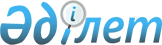 Қазақстан Республикасы Үкіметінің 2004 жылғы 28 сәуірдегі N 475 қаулысына толықтыру енгізу туралы
					
			Күшін жойған
			
			
		
					Қазақстан Республикасы Үкіметінің 2007 жылғы 6 тамыздағы N 675 Қаулысы. Күші жойылды - ҚР Үкіметінің 2008 жылғы 31 желтоқсандағы N 1313 Қаулысымен.



      


Ескерту. Қаулының күші жойылды - ҚР Үкіметінің 2008 жылғы 31 желтоқсандағы 


 N 1313 


 (2009 жылғы 1 қаңтардан бастап қолданысқа енгізіледі) Қаулысымен.



      Қазақстан Республикасының Үкіметі 

ҚАУЛЫ ЕТЕДІ

:



      1. "Қаржы лизингі шарттары бойынша қаржы лизингіне беру мақсатында лизинг беруші әкелген, импорты қосылған құн салығынан босатылатын мүлік тізбесін және оны қалыптастыру ережесін бекіту туралы" Қазақстан Республикасы Үкіметінің 2004 жылғы 28 сәуірдегі N 475 
 қаулысына 
 (Қазақстан Республикасының ПҮАЖ-ы, 2004 ж., N 19, 245-құжат) мынадай толықтыру енгізілсін:



      көрсетілген қаулымен бекітілген қаржы лизингі шарттары бойынша қаржы лизингіне беру мақсатында лизинг беруші әкелген импорты қосылған құн салығынан босатылатын мүлік тізбесі:



      мынадай мазмұндағы реттік нөмірі 54-жолмен толықтырылсын:



      "54. Тірі ірі қара мал 0102 (010290-нан басқа)".



      2. Осы қаулы қол қойылған күнінен бастап қолданысқа енгізіледі және ресми жариялануға тиіс.


      Қазақстан Республикасының




      Премьер-Министрі


					© 2012. Қазақстан Республикасы Әділет министрлігінің «Қазақстан Республикасының Заңнама және құқықтық ақпарат институты» ШЖҚ РМК
				